INDICAÇÃO Nº 563/2017Assunto: Solicita ao sr. Prefeito Municipal estudos sobre a possibilidade de implantação de pontos de iluminação no final da Rua José Soave Jardim Ester, conforme especifica.Senhor Presidente:INDICO, ao Sr. Prefeito Municipal, nos termos do Regimento Interno desta Casa de Leis, que se digne determinar à Secretaria competente que proceda estudos sobre a possibilidade de implantação de pontos de iluminação no final da Rua José Soave Jardim Ester (imagem anexa).No local já existem dois postes que poderiam serem utilizados para a instalação dos dois pontos de iluminação solicitados pelos moradores.A presente indicação visa a atender a pedidos de inúmeros moradores do bairro e motoristas que circulam no local e relatam que no período noturno a falta de iluminação expõe os moradores a riscos de acidentes, e também contribui para a prática de atos e atitudes ilícitas neste trajeto.SALA DAS SESSÕES, 17 de março de 2017.HIROSHI BANDO    Vereador – Vice Presidente – PP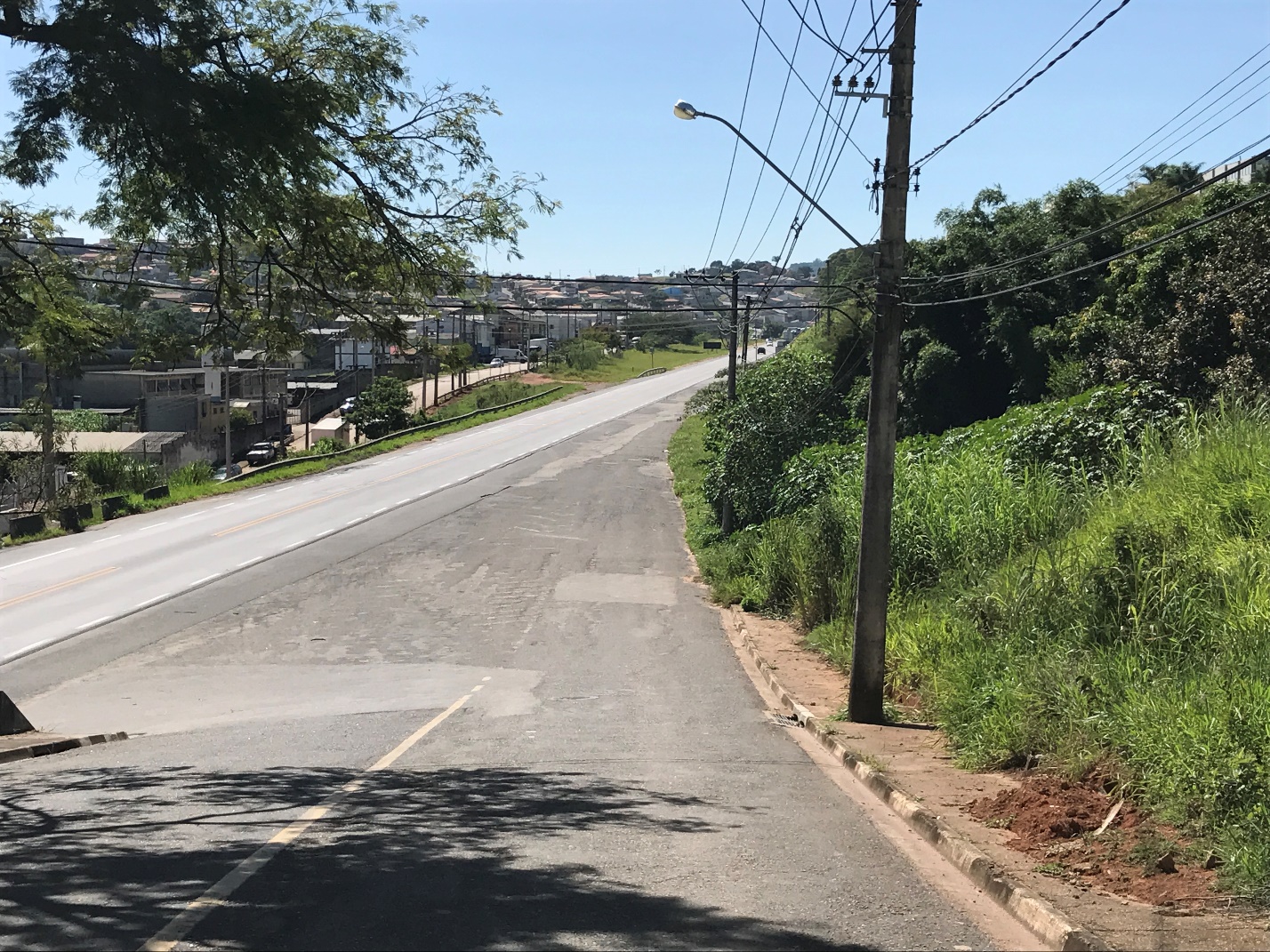 